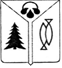 МУНИЦИПАЛЬНОЕ ОБРАЗОВАНИЕГОРОД ОКРУЖНОГО ЗНАЧЕНИЯ НИЖНЕВАРТОВСКМУНИЦИПАЛЬНОЕ АВТОНОМНОЕ УЧРЕЖДЕНИЕДОПОЛНИТЕЛЬНОГО ОБРАЗОВАНИЯ ГОРОДА НИЖНЕВАРТОВСКА «ЦЕНТР ДЕТСКОГО ТВОРЧЕСТВА»ПРИКАЗ № 387                                                                                                            07.06.2019В соответствии со статьями 144, 145 Трудового кодекса   Российской          Федерации, постановлением администрации города от 20.05.2019 г. №373 О внесении изменений в приложение 1 "Об установлении системы оплаты труда работников муниципальных образовательных организаций города Нижневартовска, подведомственных департаменту образования администрации города", в целях совершенствования системы оплаты труда работников учреждения,ПРИКАЗЫВАЮ:1. Внести изменения в Положение о системе оплаты труда работников муниципального автономного учреждения дополнительного образования города Нижневартовска «Центр детского творчества» осуществляющих свою деятельность в рамках персонифицированного финансирования дополнительного образования, утвержденное приказом от 28.08.2018 г. № 528 согласно приложению к настоящему приказу.2. Методисту Т.С. Поповой обеспечить размещение приказа на официальном сайте учреждения.3.   Приказ вступает в силу с момента его подписания. 4.   Контроль за исполнением приказа оставляю за собой.        Директор                                                                                             А.В. ЧерногаловПроект приказа подготовил:Юрисконсульт                                                                                             К.Р. ИгнатьеваПроект приказа согласовал                                                                          Г.Н. ЗдутоваГлавный бухгалтер С приказом ознакомлена:Приложение 1        к приказу от «___»_________2019 г.№_______Изменения, которые вносятся в Положение о системе оплаты труда работников муниципального автономного учреждения дополнительного образования города Нижневартовска «Центр детского творчества», осуществляющих свою деятельность в рамках персонифицированного финансирования дополнительного образования, утвержденное приказом от 28.08.2018 г. № 528«Об установлении системы оплаты труда работникам муниципального автономного  учреждения дополнительного образования города Нижневартовска «Центр детского творчества», осуществляющих свою деятельность в рамках персонифицированного финансирования дополнительного образования (с изменениями от  05.04.2019 г. № 186)1. В разделе I:1.1. В пункте 1.4 цифры 6 150 заменить цифрами 6 300.1.2. Абзац пятый пункта 1.7 изложить в следующей редакции:При расчете заработной платы в целях исполнения настоящего пункта единовременные премии, премиальный выплаты по итогам работа за квартал, год и единовременная (разовая) стимулирующая выплата за особые достижения при выполнении услуг (работ) не учитываются. 2. Пункт 9.2 раздела IX дополнить абзацем следующего содержания:- учитываются средства на доплату до уровня минимальной заработной платы в соответствии с пунктом 1.7 настоящего Положения.3. Строку ""строки 1.1 приложения 1 к Положению о системе оплаты труда работников  муниципальных образовательных организаций города Нижневартовска, подведомственных департаменту образования администрации города, изложить            в следующей редакции:"".4. В приложении 2 к Положению о системе оплаты труда работников          муниципальных образовательных организаций города Нижневартовска, подведомственных департаменту образования администрации города:4.1. Строку 1.5 изложить в следующей редакции"".5. Строку 3 таблицы "Повышающие коэффициенты к окладу рабочего"            приложения 3 к Положению о системе оплаты труда работников муниципальных образовательных организаций города Нижневартовска, подведомственных департаменту образования администрации города, изложить в следующей           редакции:"".Т.С. Попова____________________                «____» ____________ 2019 годасреднее общее образование1,101,101,10среднее общее образование1,181,181,183.5.Работа (кроме руководителей и педагогических работников) в организации дополнительного образования0,052.Коэффициент специфики работыработа в дошкольной образовательной, общеобразовательной организации, организации дополнительного образования0,05